Поэтапная установка формы садового пруда: 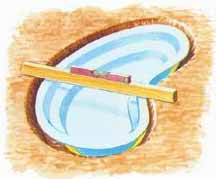 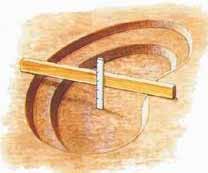 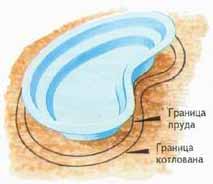 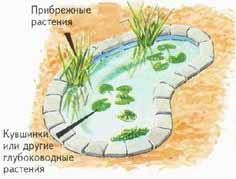 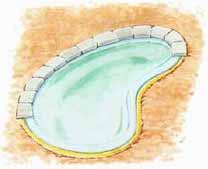 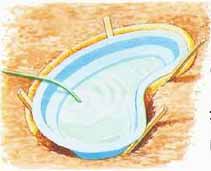 